Оценка тяжести пневмонии по данным КТФакторы риска тяжелого течения пневмонииПризнакиТяжестьПример типичной картиныНе более 3-х очагов уплотнения по типу матового стекла<3 см по максимальному диаметруЛегкая(КТ-1)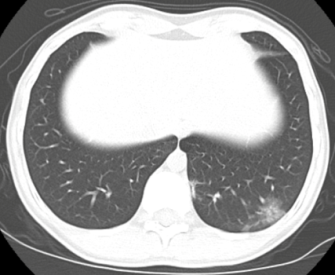 Более 3-х очагов или участков уплотнения по типу матового стекла<5 см по максимальному диаметруУмеренная(КТ-2)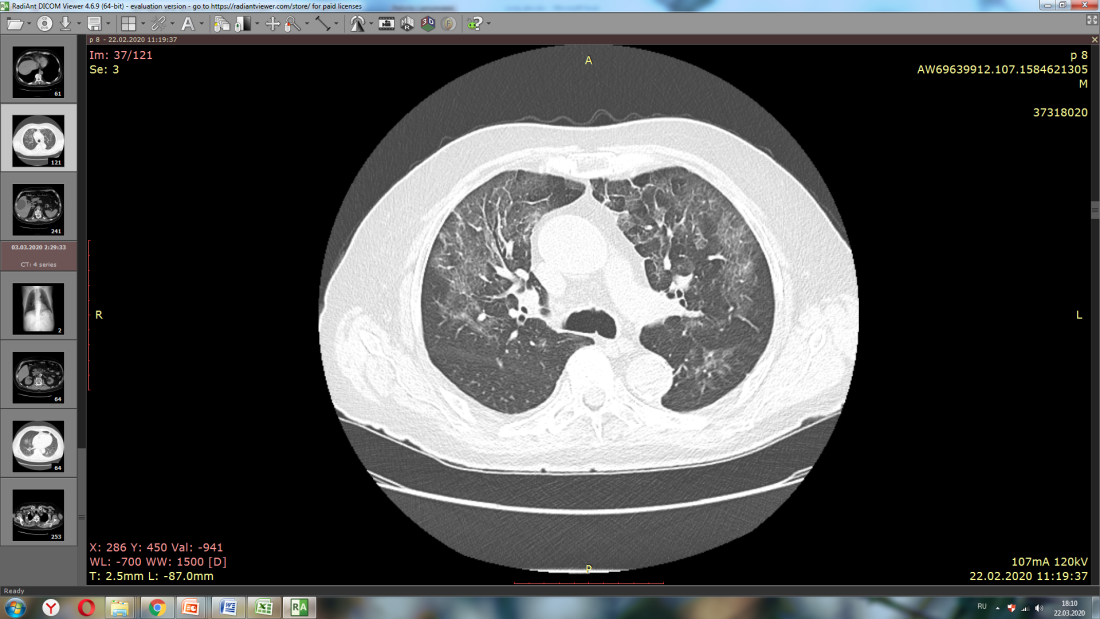 Уплотнения легочной ткани 
по типу матового стекла 
в сочетании с очагами консолидацииСредне-тяжелая(КТ-3)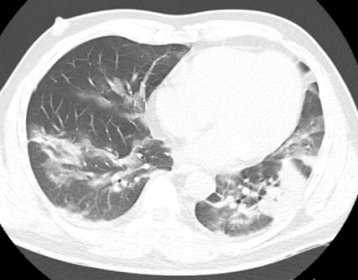 Диффузное уплотнение легочной ткани по типу матового стекла и консолидации в сочетании с ретикулярными изменениямиТяжелая(КТ-4)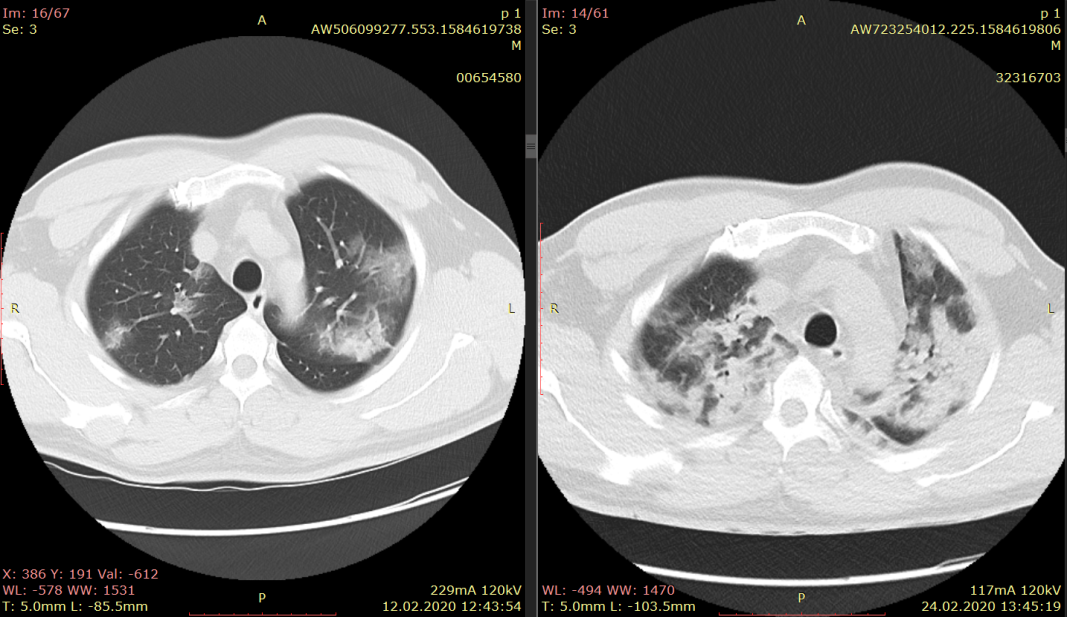 КАТЕГОРИЯ 1ЭПИДЕМИОЛОГИЧЕСКИЕ ПРИЗНАКИКАТЕГОРИЯ 2ВИТАЛЬНЫЕ ПРИЗНАКИКАТЕГОРИЯ 3ЛАБОРАТОРНЫЕ ПРИЗНАКИВозраст 
старше 65 летЧДД > 28 уд/минД-димер >1000 нг/млХроническая бронхолегочная патологияЧСС > 125 уд/минСРБ >100Хроническая почечная патологияSpO2 < 94% при дыхании атмосферным воздухомПовышение тропонинаСахарный диабетТемпература тела 
> 38СФерритин >300 мкг/лОжирение 
II-III степениЛимфопения < 800 кл/мклСердечно-сосудистая патологияЛДГ > 245 ед/лТрансплантация или иммуносупрессияв анамнезе